Template de soumission d’une surprise pour le calendrier de l’avent 2024IMPORTANT : Les commentaires en bleu de ce template donnent les explications de remplissage et DOIVENT ETRE ENLEVEES LORS DE VOTRE ENVOI. Une srprise exemple est incluse afin de mieux comprendre le template : ELLE SERA REMPLACEE PAR LA VOTRE (il n’y aura plus trace de cet exemple particulier dans votre envoi).Si une rubrique n’est pas utile, enlever cette rubrique.Au sujet du nom de ce fichier “Surprise _XY_v0.0" : remplacer XY par votre nom et prénom. Si vous proposez plusieurs surprises, mettre du titre de la surprise dans le nom du fichier. Faire 1 fichier par surprise.Pour déposer une proposition d’énigme et/ou de surprise : contacter l'équipe dédiée au Calendrier de l’Avent à l’adresse suivante : calendrier.avent@lesmathsenscene.frRemarque : La personne proposant une surprise n’est pas obligée de proposer une énigme mais peut le faire en utilisant le Template des surprises. Les organisateurs essayeront d’assortir énigme et surprise lorsque ça fait sens. Remarque : L’ordre d’apparition des surprises dans le calendrier sera décidé par les organisateurs au regard de l’ensemble des surprises disponibles. Choisir le niveau entre “Tout public”, « primaire » ou « collège » ou « lycée ou plus », ou toute combinaison adéquateNiveau : ...........Choisir le titre de la surprise.Des podcasts mathématiquesRédigez votre surprise comme ci-dessous. L’ajout d'images est bienvenu. Fournissez aussi l’image en fichier image (svg, jpg, png, .... et pas pdf). On peut rajouter (ou pas) une légende à l’image. Attention : seules les images du domaine publique sont autorisées. Vérifier la licence et préciser le crédit (si la licence le demande)Remarque : Ajout d'hyperlien, de lien pdf (local), image, mp3, mp4 (local) ou de lien vers applet (genially/geogebra, …) possible. 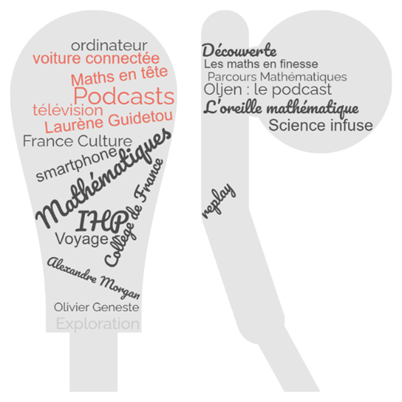 Contrairement aux blogs et aux vidéos, les podcasts sont faciles à consommer, car ils peuvent être écoutés en réalisant d'autres activités. Aujourd'hui, il est possible de s'abonner à des podcasts et de les écouter sur toutes les plateformes, sur tous les supports (Smartphone, ordinateur, …) et dans tous les endroits. Les mathématiques n’échappent pas au phénomène des podcasts grâce à des mathématiciens qui s’en sont emparés avec grand talent pour échanger sur les mathématiques et nous les faire découvrir autrement. On a choisi ici pour cette surprise de vous en faire découvrir trois.Les maths en tête : le podcast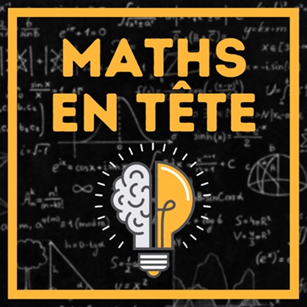 Alexandre Morgan auteur du site maths en tête a commencé un podcast de vulgarisation mathématique en novembre 2021. Il est accessible à tous et même pour ceux pourraient être fâchés avec des maths. Chaque nouvel épisode sort les mercredis et est attendu avec impatience....................Et si vous êtes gourmant de mathématiques, vous le retrouverez sur son site maths en tête ou sa chaine youtube. On pourra aussi écouter son interview dans le podcast Parcours Mathématiques de Laurène Guidetou (disponible sur toutes les plateformes de podcast)....................L’oreille mathématique..................._________________________________________________Préciser auteur(s), remerciements : on peut donner un hyperlien sur l’auteur. On pourra adapter le wording : Surprise créée par, proposée par Xxxxx Yyyyyy avec le partenariat de XY, en collaboration avec, créée par sur une suggestion de XY, ...Surprise proposée par Daniel Margerit.On précisera les crédits images (s'il y a une image) : par exemple, “domaine public, image de freepik”, “image CC-BY xxxx” . Si cette rubrique n’est pas utile, enlever cette rubrique.Crédit image : domaine publicPossibilité de faire des remerciements suivant les ressources utilisées. Si cette rubrique n’est pas utile, enlever cette rubrique.Remerciements : merci au site https://www.nuagesdemots.fr/ pour la réalisation de nuages de motsPossibilité de donner une info supplémentaire en lien avec l’énigme dans la réponse : historique, contexte, lien internet …. Si cette rubrique n’est pas utile, enlever cette rubrique.Infos supplémentaires :....Recommandations et informations sur le calendrier de l’aventOn précise ici quelques recommandations à l’auteur d’une surprise …. Ce template est fourni pour faciliter l’écriture de la surprise et sa saisie en fournissant un format assez proche du site internet.Le but de ces surprises ? Les surprises viennent en plus des énigmes : la “première récompense” du joueur est la satisfaction et la joie d’avoir résolu l’énigme. C’est donc une “seconde récompense” : elles permettent d’aborder d’autres sujets mathématiques ou acteurs mathématiques qui intéresseront les joueurs. Elles permettent par là même aussi de mettre en lumière ou de faire connaitre ces ressources ou ces acteurs des mathématiques.Petite FAQ :  A-t-on un lien vers les calendriers des années précédentes ? Oui, c’est ici : 2020, 2021, 2022, 2023On pourra aussi consulter la page du site les maths en scène dédiée aux jeux : c’est ici et ici pour 2023.La surprise du jour peut-elle comporter plusieurs surprises ?C’est tout à fait possible si on a plusieurs petites surprises différentes : on commencera le texte avec “Aujourd'hui, n surprises !”. Les surprises pourront venir de plusieurs auteurs. Si on a plus c’est bien. Sinon il en faut au minimum une par jour.